Your recent request for information is replicated below, together with our response.I am writing to you in relation to my seeking of information through a "freedom of information" request on the past/previous operating of the East Safety Camera Unit (ESCU) of Police Scotland based at West Bridge Street in Falkirk.Firstly I am trying to determine if there are any direct links or correlation between recorded or identified accident "blackspots" on the A84 road between Callendar and Lochearnhead and where the ESCU operate in terms of temporary van mounted safety camera speed checks along the A84 between these two villages. The latter element of this would constitute actual offences or alleged or prosecuted offences. The reason for this request is to identify whether there is a link or not between these two aspects of the road usage on the A84.Secondly and specific to the village of Strathyre, I am further interested in the above data but with specific reference to traffic heading in a northbound or southbound direction, so in other words I am looking to obtain some information on numbers of accidents, offences and days that the ESCU spend monitoring traffic in each direction as I feel that this may be weighted to suit the specific road conditions as opposed to being equal in both directions. The signage entering this village is different in both directions so as I say, I am trying to determine whether there is a different here in terms of speed checks being weighted to one direction over another in terms of days spent monitoring and/or alleged or prosecuted offences........?In response to your request I can advise that site selections were made based on collision data extracted from an 80 kilometre route along the A84, rather than individual locations.I can further advise while in placement at the Strathyre site that the Safety Camera van has the capability to detect offences both northbound and southbound, as such both directions of travel are enforced for a similar period of time.With regards to offence data please see the attached spreadsheet titled FOI 23-0842 Applicant Data 01.  This table identifies time periods of enforcement at specific locations from 2020 until 2023 along with the number of offences identified. The tables below provides the number of collisions and severity by location and year. Collisions between Lochearnhead and Callander between 2018 and 2022.I can further advise that since 2006 there have been 6 fatal road accidents, 51 serious injury road accidents and 111 slight injury collisions at the location noted above. Collisions at Strathyre between 2018 and 2022.I can further advise that since 2006 there have been 3 fatal road accidents, 23 serious injury road accidents and 40 slight injury collisions at the location noted above. If you require any further assistance please contact us quoting the reference above.You can request a review of this response within the next 40 working days by email or by letter (Information Management - FOI, Police Scotland, Clyde Gateway, 2 French Street, Dalmarnock, G40 4EH).  Requests must include the reason for your dissatisfaction.If you remain dissatisfied following our review response, you can appeal to the Office of the Scottish Information Commissioner (OSIC) within 6 months - online, by email or by letter (OSIC, Kinburn Castle, Doubledykes Road, St Andrews, KY16 9DS).Following an OSIC appeal, you can appeal to the Court of Session on a point of law only. This response will be added to our Disclosure Log in seven days' time.Every effort has been taken to ensure our response is as accessible as possible. If you require this response to be provided in an alternative format, please let us know.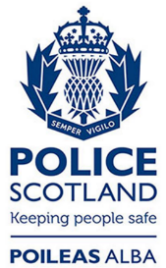 Freedom of Information ResponseOur reference:  FOI 23-0842Responded to:  09 May 2023